Приложение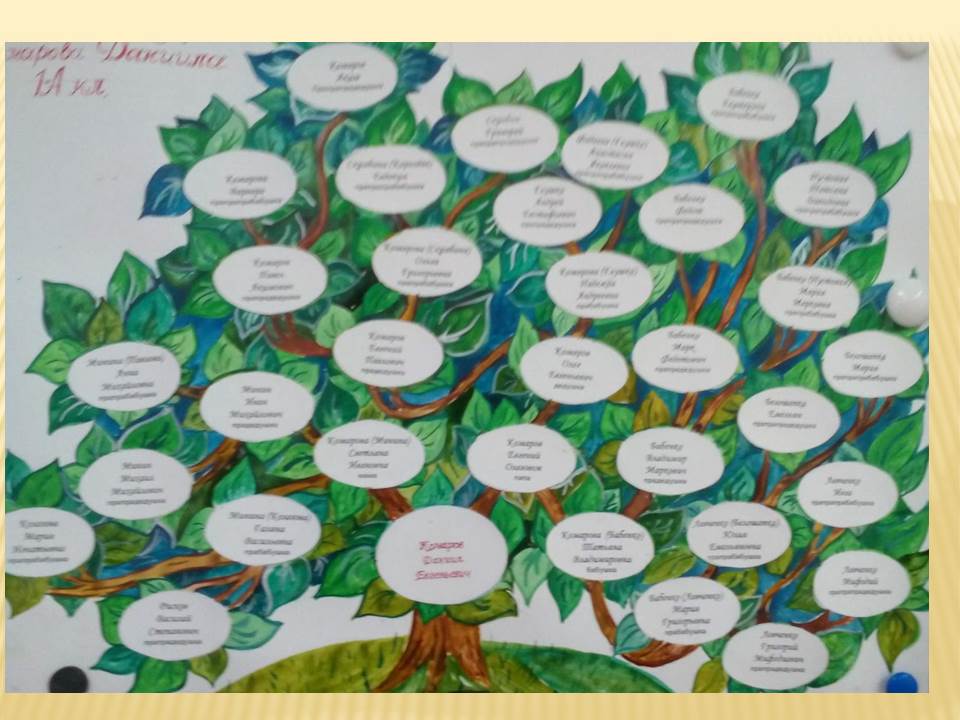 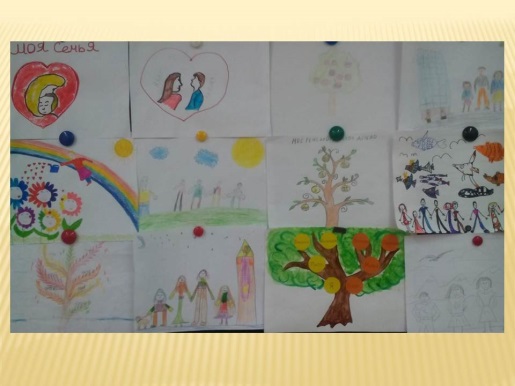 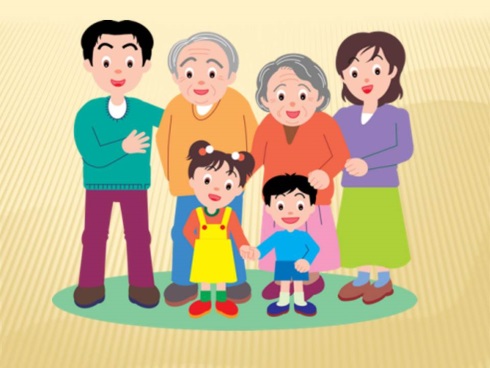 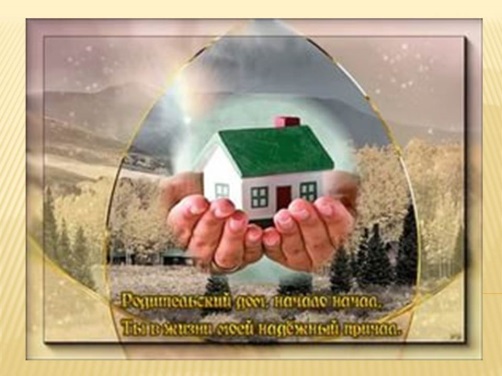 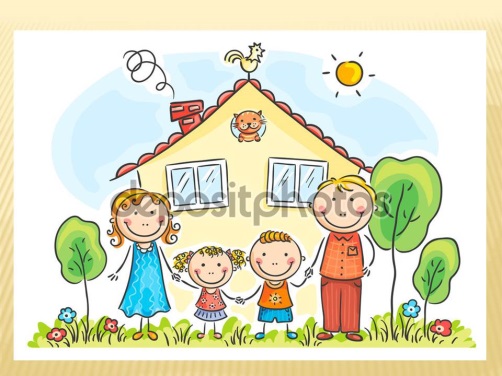 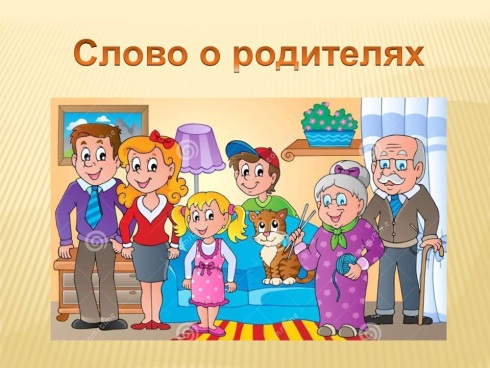 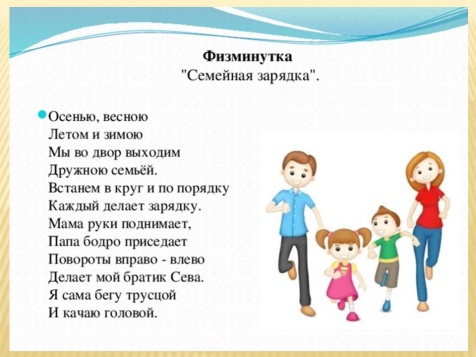 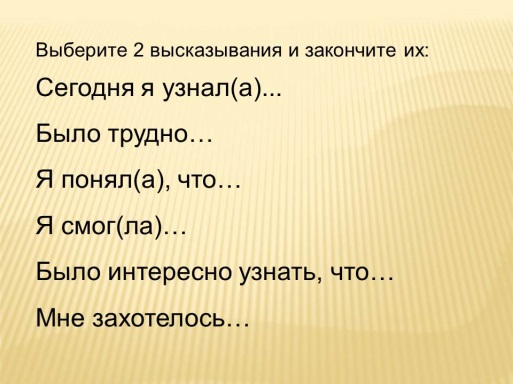 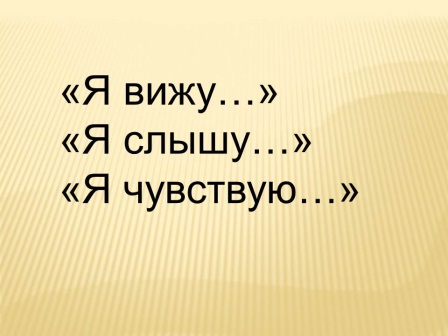 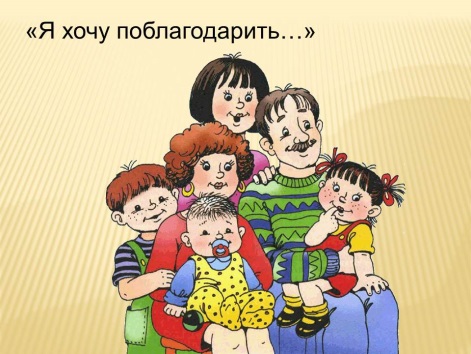 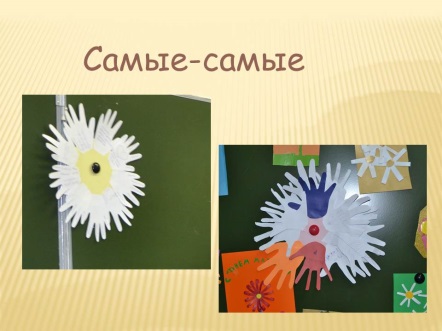 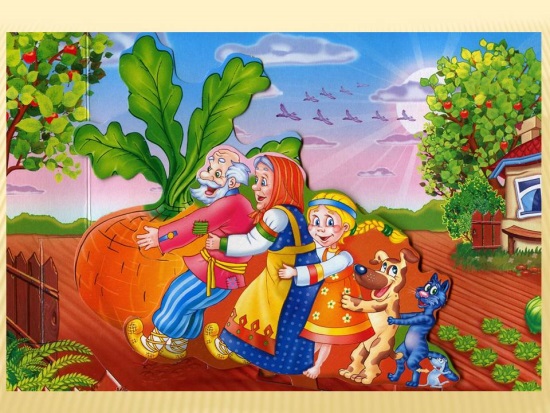 